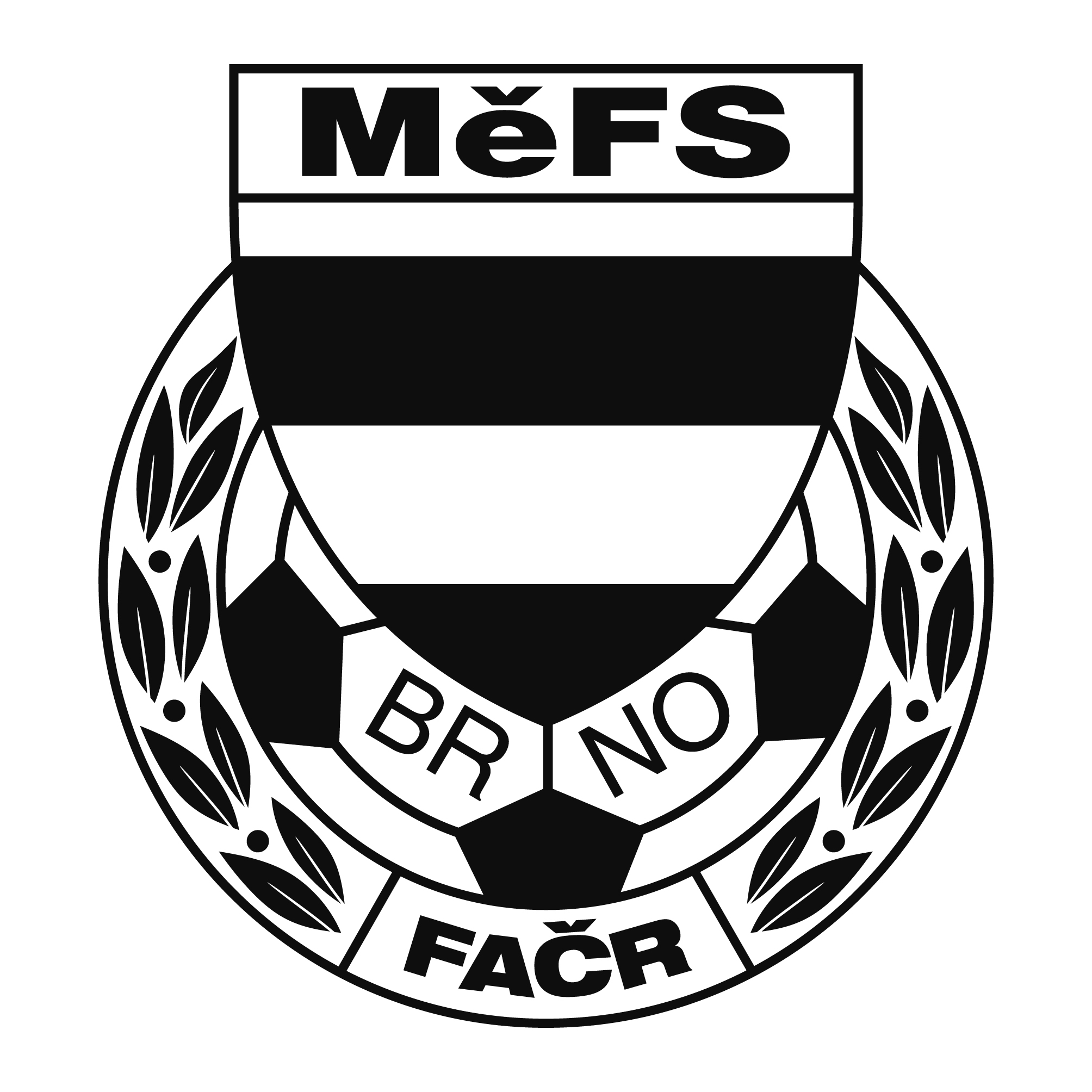 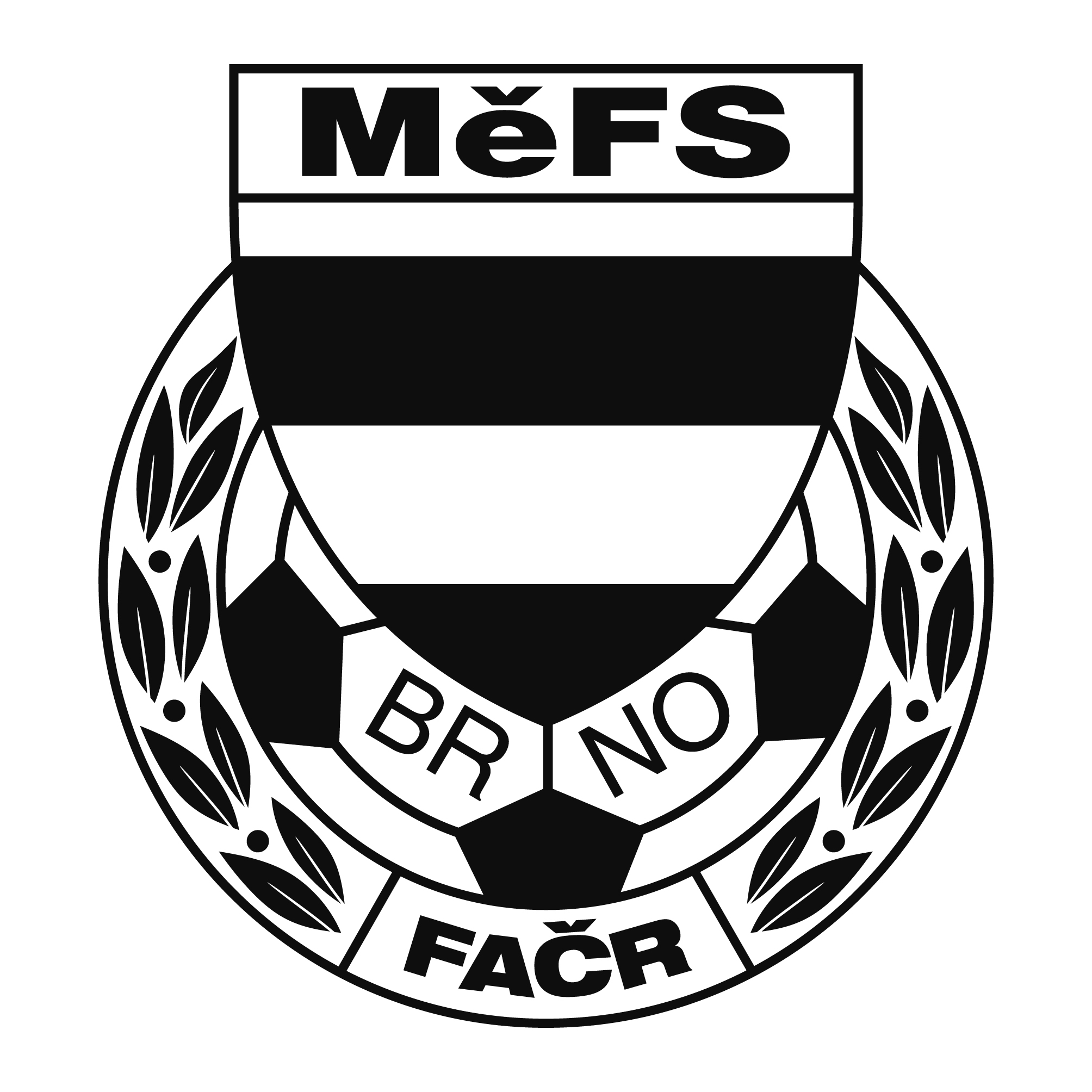 NOMINAČNÍ  LISTINAvýběru MěFS, hráčů ročníku 2006Akce:				Přípravný kemp ročníku 2006 Místo, datum a čas srazu: 	fotbalové hřiště v Žebětíně - středa 24.5.2017 17-18,30 hod., sraz v 16,30 hod. v Žebětíně na hřištiPředpokládaný návrat:	Nominace hráčů ročníku 2006:Janeček	Radek		ČAFC 2011Novotný	Jiří		ČAFC 2011Nejezchleb 	Filip		ČAFC 2011Kousal		David		ČAFC 2011Viktorín	Štěpán		ČAFC 2011 Pavlík  	Roman	ČAFC 2011Dervišič	Armin		Sparta BrnoOdehnal	Jakub		Sparta BrnoBerdník	Lukáš		Sparta BrnoHochman	Michal		LíšeňLuka		David		LíšeňVičar		Michal		LíšeňČábelka	Erik		Líšeň Klímek 	Filip		LíšeňLiška 		Jakub		LíšeňKotěra		Matyáš	BohuniceKrál		Jakub		BohuniceKrupka		Lukáš		BohuniceMarek		Aleš		Svratka BrnoSlovák		Jakub		Svratka BrnoPelčák		Jonáš		Svratka BrnoBuják		Vojtěch	Svratka BrnoČech		Ondřej		MedlánkyZezula		Ondřej		MedlánkyKvapil		Vojtěch	MedlánkyHaminger	Vojtěch	KohoutoviceJindra		Jan		KohoutoviceTrenéři: Dvořáček Josef, Sommernitz Jaroslav, vedoucí mužstva: Skoumal ZdeněkV krajním případě lze vyrozumět telefonicky p. Skoumala Zdeňka (604 547 876)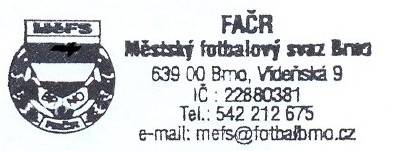 Hráči si vezmou vlastní kopačky, chrániče holení, teplákovou soupravu, věci osobní hygieny a průkaz pojištěnce.Za účast hráčů na srazu odpovídá mateřský oddíl. V případě neomluvené neúčasti nominovaných hráčů se klub vystavuje finančnímu postihu !V Brně 5. května 2017   Mgr. Tomáš Němčanský, v.r.					 Mgr. Jan Maroši, v.r.	předseda KM MěFS						  předseda VV MěFSZa správnost:				     Libor Charvát					     sekretář MěFS